PODPORA č 1. PRO POHYBOVOU AKTIVITU V RÁMCI POHYBOVÝCH CHVILEKV MATEŘSKÉ ŠKOLEZpracoval: Mgr. Adam Jarmar, konzultant RC APAŽák/dítě: Mateřská škola: Kontraindikace: dle posouzení zdrav. způsobilosti ze dne 12. 2. 2021 (MUDr.______) nespecifikoványDoporučené pohybové aktivity: Relaxační a rehabilitační, strečink, rozvoj jemné motorikyROVNOVÁŽNÁ CVIČENÍ-PREVENCE PLOCHONOŽÍ A VADNÉHO DRŽENÍ TĚLA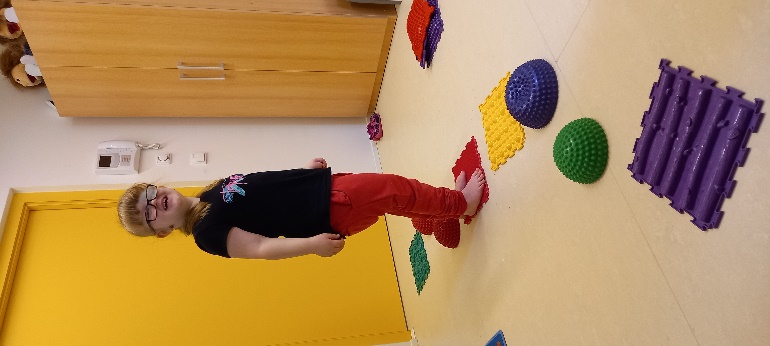 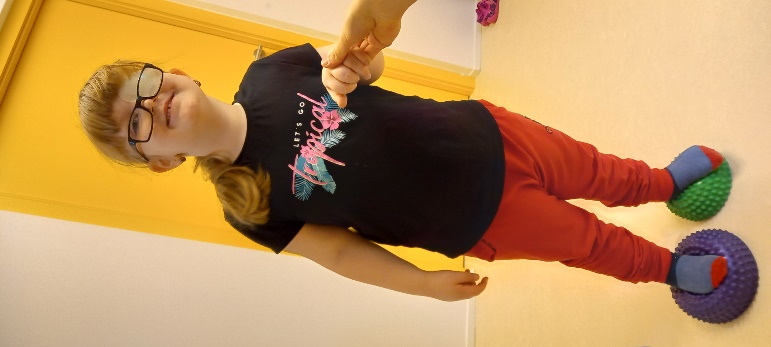 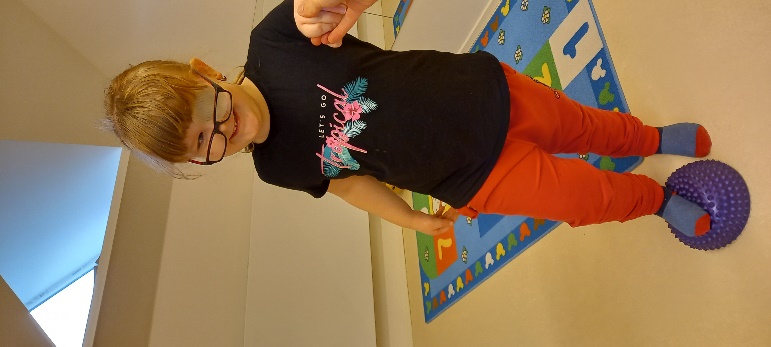 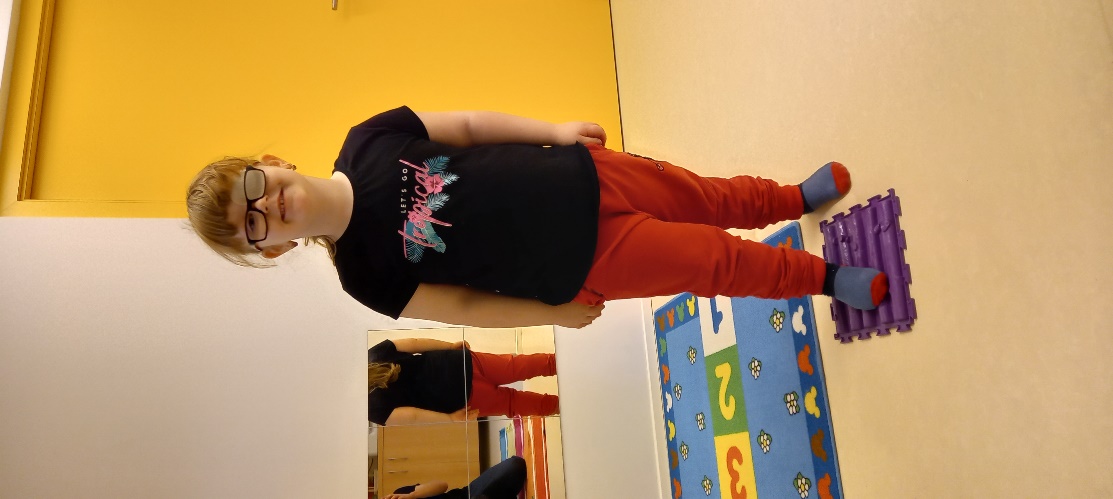 Pomůcky:  Gumový ježek (možnost zakoupit JIPAST eshop)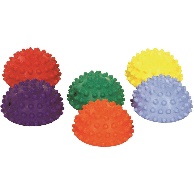  MUFFIK chodník (možnost zakoupit od MUFFIK eshop)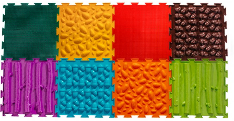 Cviky lze dále doplnit o:Cvičení pro správné postavení pánve, posílení bederního a hýžďového svalstvaStabilita trupu, posílení svalstva ramen a břichaProtažení svalstva trupu, uvolnění dolního úseku páteřeProtažení svalstva trupu a končetin, příprava na nácvik správného stojePosílení mezilopatkového svalstvaProcvičení svalstva okolo lopatkyPosílení zádového svalstvaFárová, H., Filipová, V., Kratěnová, J. (2003). Cvičení pro děti s vadným držením těla. Praha: Státní zdravotní ústav.KOORDINAČNĚ ROVNOVÁŽNÁ CVIČENÍ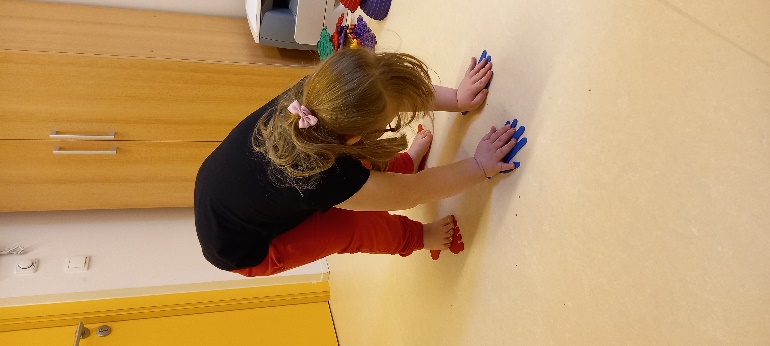 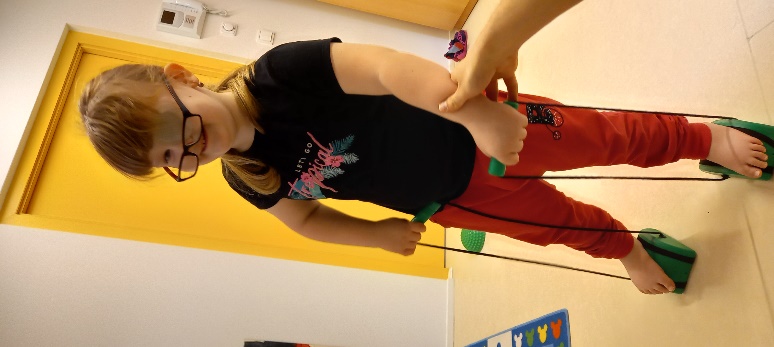 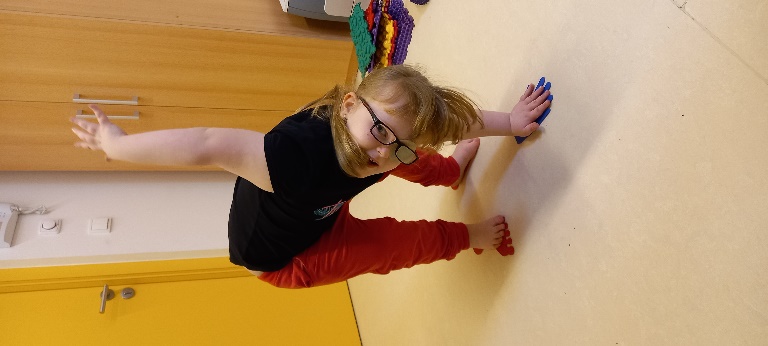 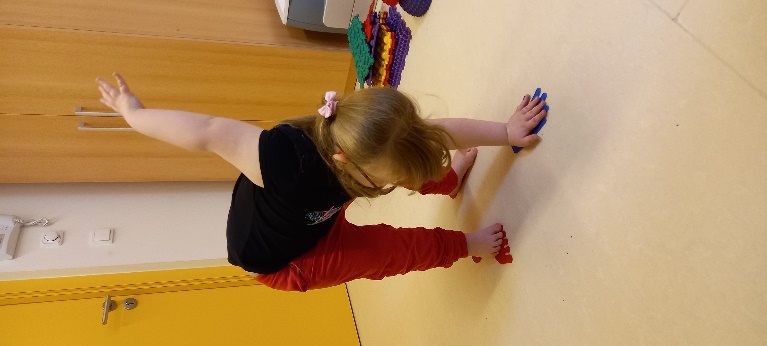 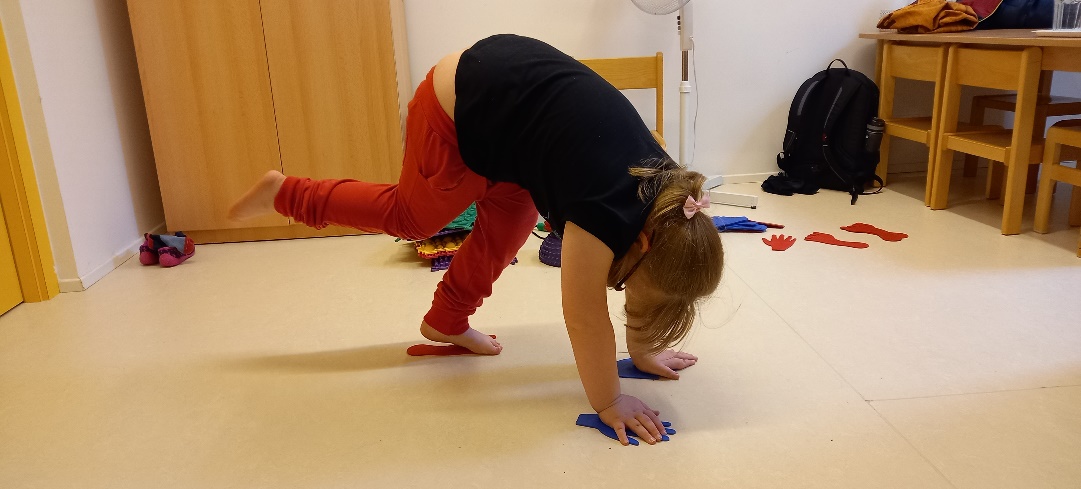 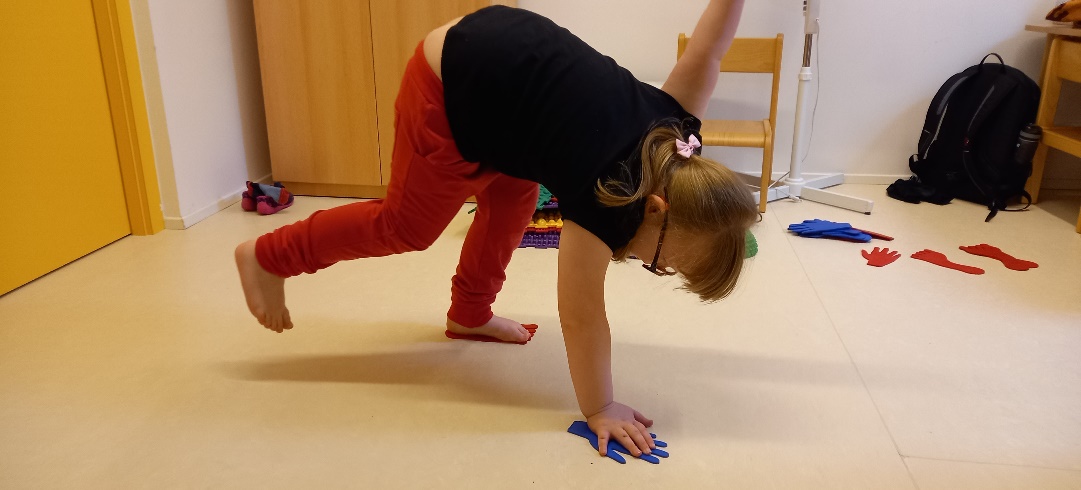 Pomůcky: 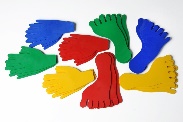                          Sada stop - Ruka + noha (možno zakoupit JIPAST eshop)                          Balanční chůdy (možno zakoupit Spokonožka eshop)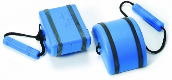 KOMPENZAČNÍ CVIČENÍ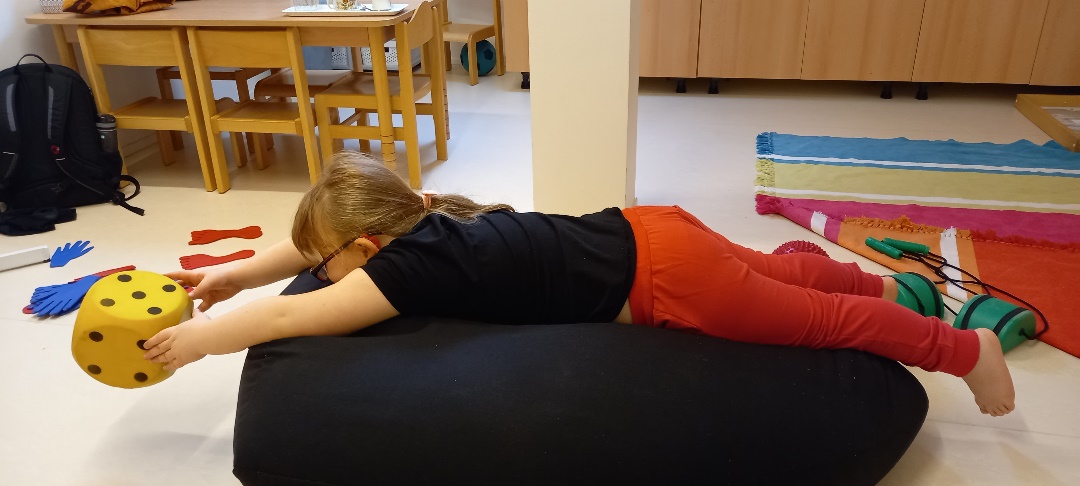 Pomůcky: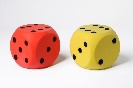                     Pěnová kostka (možno zakoupit JIPAST eshop)JEDNODUCHÁ POSILOVACÍ CVIČENÍ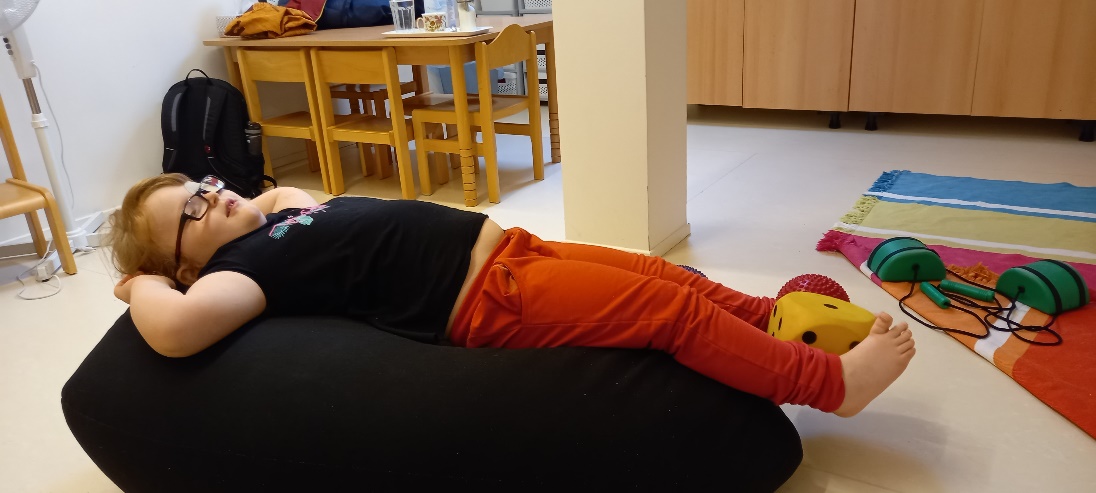 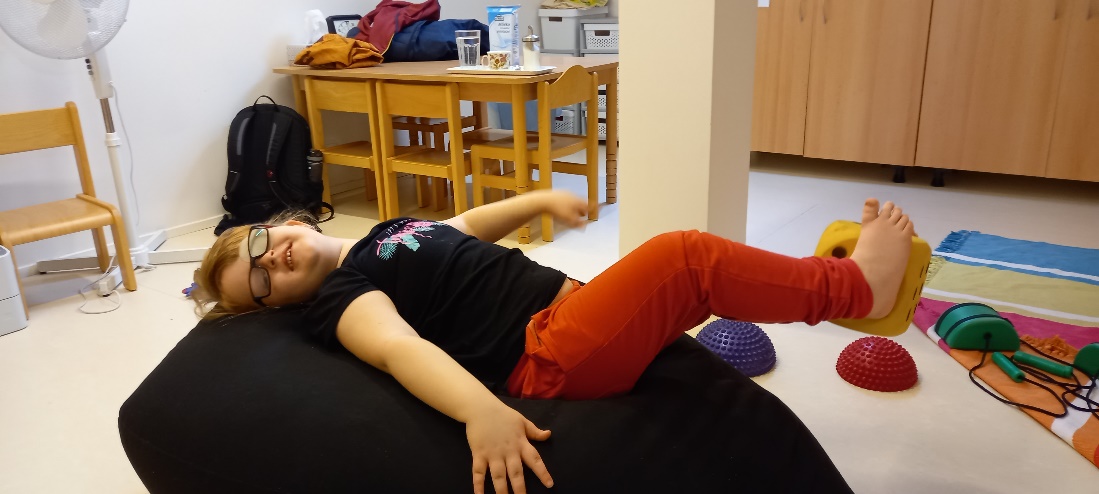 Pomůcky:                    Pěnová kostka (možno zakoupit JIPAST eshop)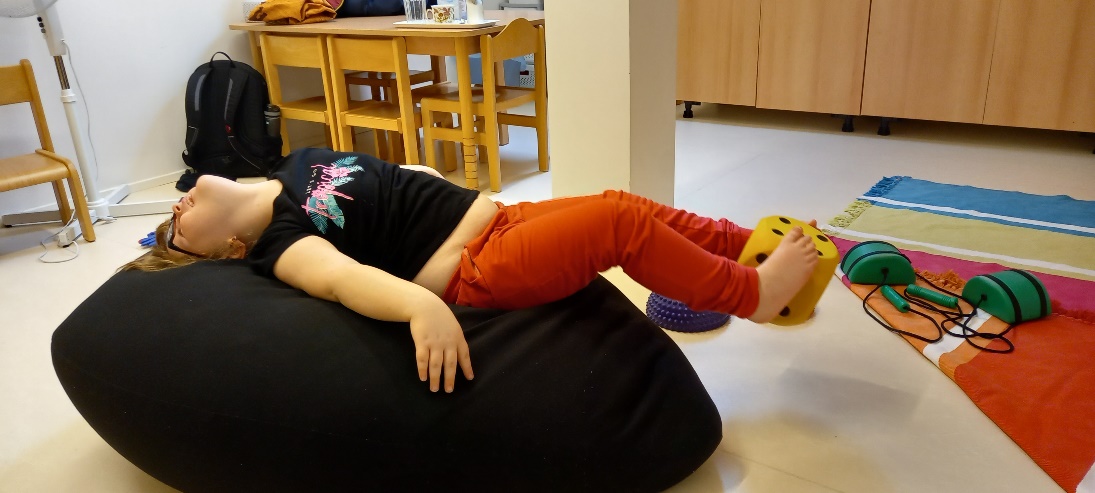 Pomůcky:                    Pěnová kostka (možno zakoupit JIPAST eshop)RELAXAČNÍ A DECHOVÁ CVIČENÍ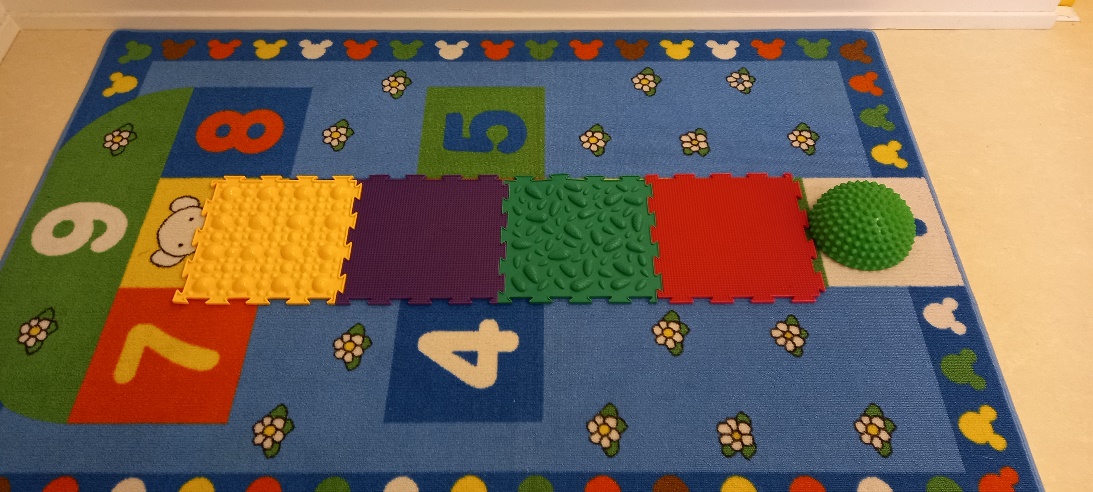 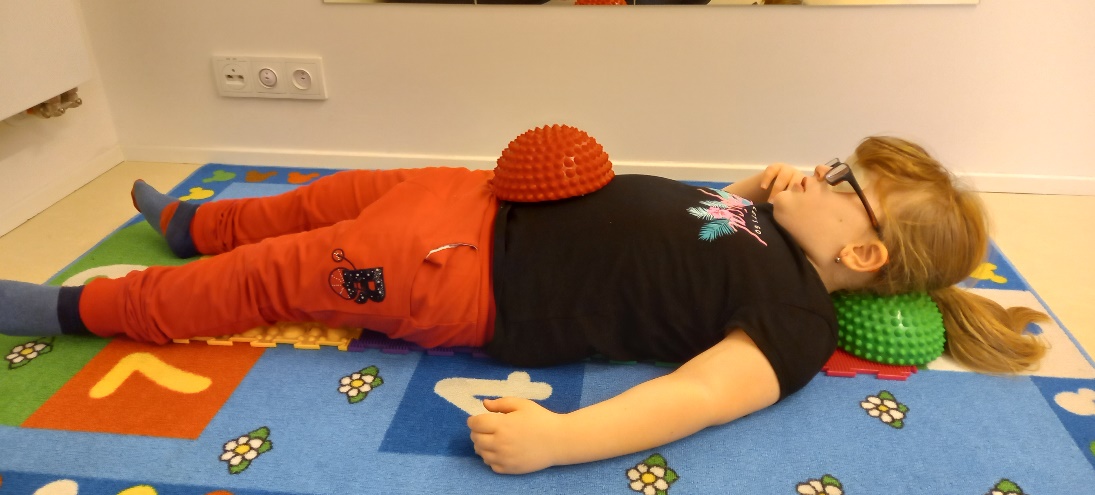 Pomůcky: 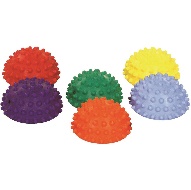                                 Gumový ježek (možnost zakoupit JIPAST eshop)    MUFFIK chodník (možnost zakoupit od MUFFIK eshop)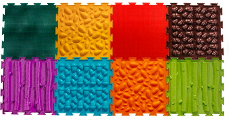 